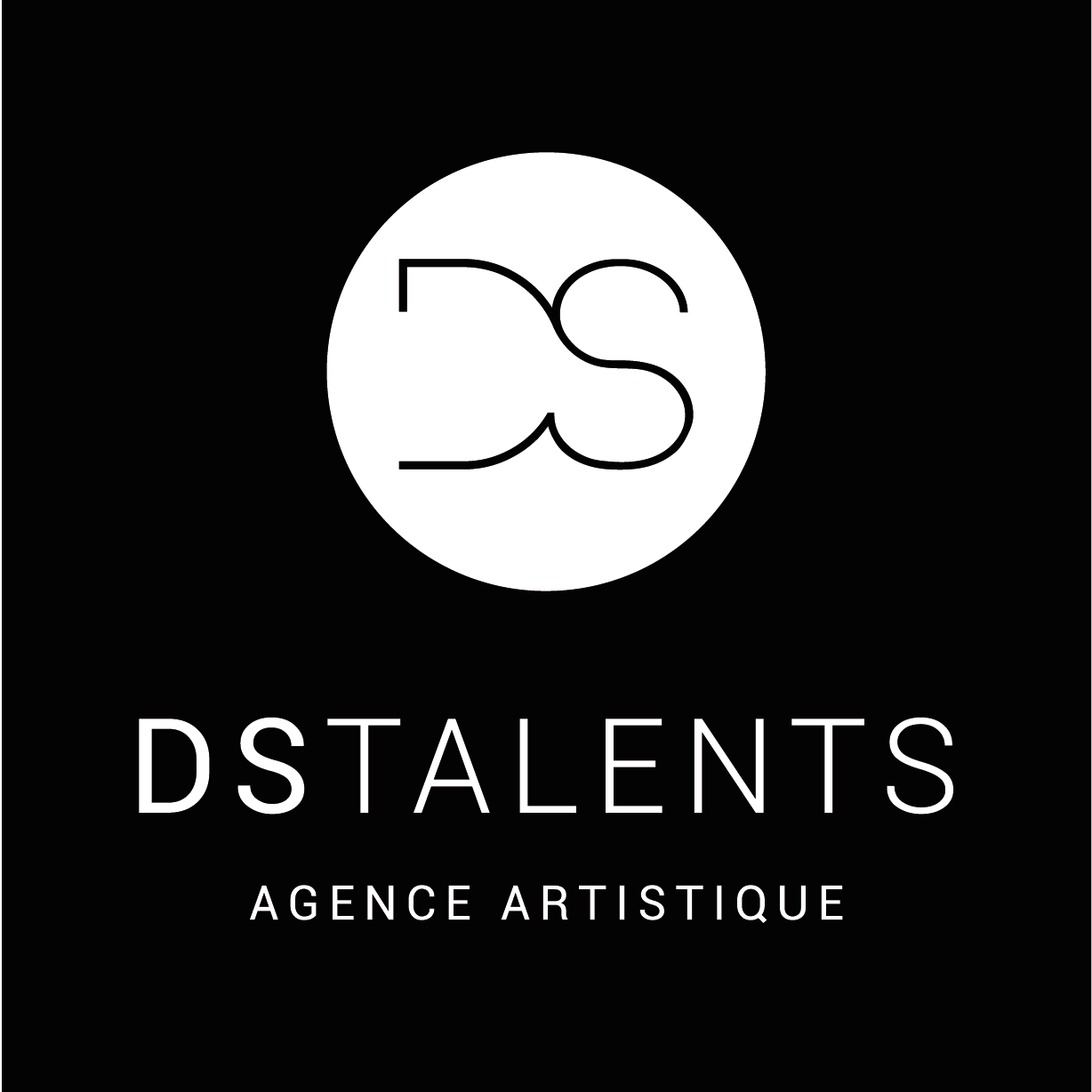 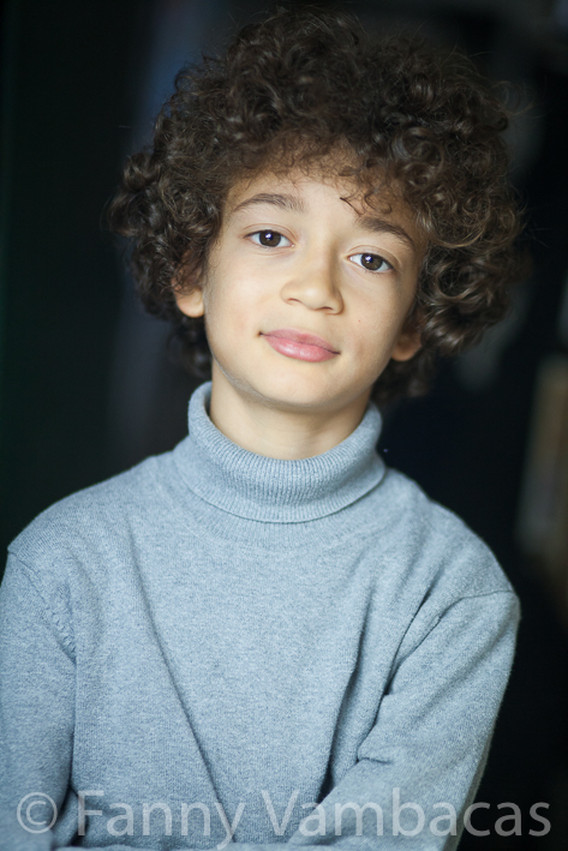 LANGUES     	Maternelle : Français			Français	Autres Langues et niveaux : Anglais ; Espagnol ; LatinFORMATION/ATELIERS 	Théâtre centre culturel Paris 13 de 2014 à 2016EXPERIENCES                 FILMS :   2015 Figuration dans Chocolat de Roschdy Zem avec Omar Sy.     - JUILLET 2018 TOURNAGE FILM « Tout contre elle » : réalisation Gabriel Le Bomin – Production CALT   Avec Patrick Timsit / Sophie Quinton/ Rôle de Ryan.  - AUTOMNE 2018 Tournage Film Cinéma en octobre 2018 « Louloute » de Hubert   Viel / Production Bathysphère/ Sélectionné au festival du film international de la Roche-sur-Yon Octobre 2020.- Décembre 2019 : tournage film « La fugue »/ Réalisation Xavier Durringer / avec Valérie Karsenti/ Samir Guesmi/ Ramona Production/ Diffusion Rentrée Sept. 2020- Septembre 2020 : tournage « Friendzone » / Netflix/ TELFRANCE & Cie (Label NABI FILMS)/ NABI PRODUCTION UK Ltd/ Réalisateur : Charles VAN THIEGHEM	 PUBLICITÉS :                               - MARS 2018 - PUB SAMSUNG –  BOX PRODUCTION –                                  - JUIN 2018 – PUB THOMSON – PARTIZAN PRODUCTION –Sortie TV                                        - AOUT 2018 - PUB NINTENDO – EDDY PRODUCTION                               - Janvier 2019 : Tournage PUB NESTLÉ SPORTS / ACTIVITES	Sport :				Athlétisme au PUC - compétition						Équitation - Galop 3 - 						Surf – Vague de bronze - LOISIRS/HOBBIES  		Skate	                       	Ski		Karting	Randonnée – découvrir la nature	Jeux vidéos	Star Wars 